   OCTOBER 2020                       FORSYTH PUBLIC SCHOOLS                                        MENU   OCTOBER 2020                       FORSYTH PUBLIC SCHOOLS                                        MENU   OCTOBER 2020                       FORSYTH PUBLIC SCHOOLS                                        MENU   OCTOBER 2020                       FORSYTH PUBLIC SCHOOLS                                        MENU   OCTOBER 2020                       FORSYTH PUBLIC SCHOOLS                                        MENU       BREAKFAST PRICES                                                 LUNCH PRICES      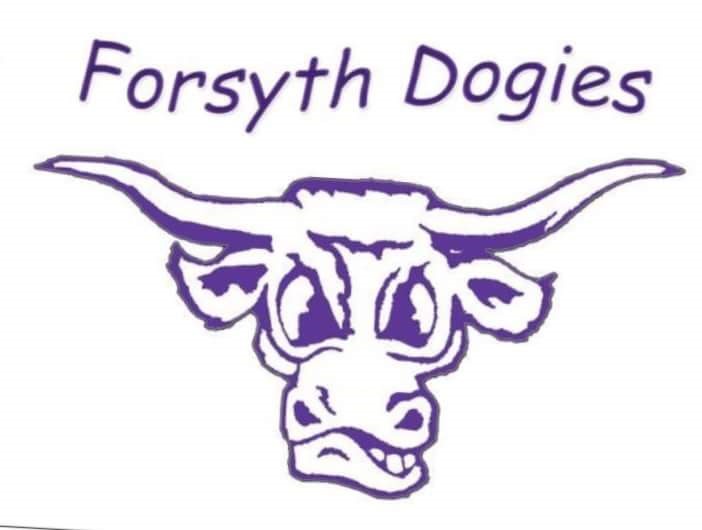       K-12             $1.25                                                     K-6             $2.25      Reduced     $0.25                                                     7-12           $2.50      Adult           $1.25                                                     Reduced   $0.40                                                                                          Adult         $3.75                                                                                                                                                                                                                                                                                                                                                                                                     BREAKFAST PRICES                                                 LUNCH PRICES            K-12             $1.25                                                     K-6             $2.25      Reduced     $0.25                                                     7-12           $2.50      Adult           $1.25                                                     Reduced   $0.40                                                                                          Adult         $3.75                                                                                                                                                                                                                                                                                                                                                                                                     BREAKFAST PRICES                                                 LUNCH PRICES            K-12             $1.25                                                     K-6             $2.25      Reduced     $0.25                                                     7-12           $2.50      Adult           $1.25                                                     Reduced   $0.40                                                                                          Adult         $3.75                                                                                                                                                                                                                                                                                                                                                                                                     BREAKFAST PRICES                                                 LUNCH PRICES            K-12             $1.25                                                     K-6             $2.25      Reduced     $0.25                                                     7-12           $2.50      Adult           $1.25                                                     Reduced   $0.40                                                                                          Adult         $3.75                                                                                                                                                                                                                                                                                                                                                                                                     BREAKFAST PRICES                                                 LUNCH PRICES            K-12             $1.25                                                     K-6             $2.25      Reduced     $0.25                                                     7-12           $2.50      Adult           $1.25                                                     Reduced   $0.40                                                                                          Adult         $3.75                                                                                                                                                                                                                                                                                                                                                                                              MONDAYTUESDAYWEDNESDAYTHURSDAYFRIDAYNote:Juice or milk served with all breakfasts.Fruit, vegetable and milk served with all lunches.*MENU SUBJECT TO CHANGE1Pop TartCheese Stick Chicken Alfredo CasseroleBreadstick2Hard Boiled EggCrackersPizza PretzelSalad5Graham CrackerPeanut ButterTurkey SandwichChicken Noodle Soup6Breakfast CookieFruitTater Tot CasseroleDinner Roll7Cold CerealBananaPancake BreakfastSausage Links8Granola BarJuiceRoast Pork GravyMashed Potatoes9MuffinFruitFish SticksPotato Wedges12YogurtFruitChicken NuggetsFrench Fries13Pop TartFruitTaco SpaghettiBreadstick14Turkey Cheese RollupJuiceCheeseburgerTater Tots15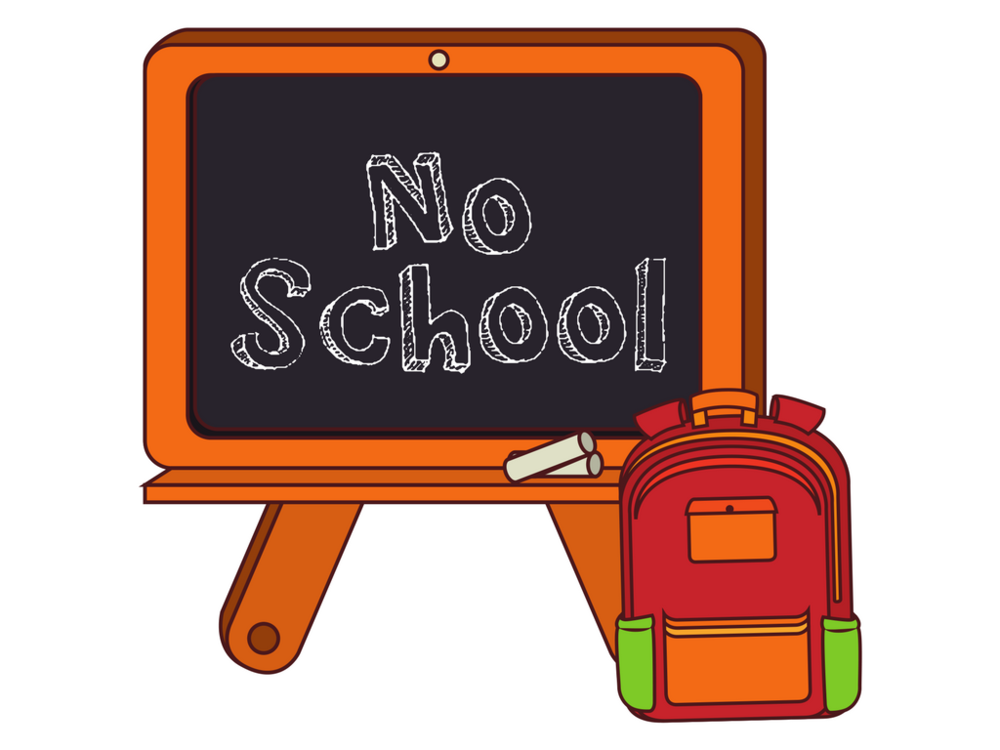 1619Cheez It CrackersHard Boiled EggOrange ChickenOriental Rice20Granola BarFruitBeef BurritoDessert21YogurtFruitPulled PorkVegetable22MuffinFruitMeatballsMashed Potatoes/Gravy23Cold CerealBananaHamScalloped Potatoes26Pop TartJuiceFrench Toast Sausage Patty27Little John DonutFruitNachos w/BBQ porkFruit28Graham CrackersPeanut ButterGoulashGarlic Bread29Breakfast CookieFruitBirthday MealCorn DogBrownie & Ice Cream30MuffinCheese StickHalloween Chicken NuggetsTater Tots